Pracovní list/sešit č. 1      INVENTÁŘ NA POKRMY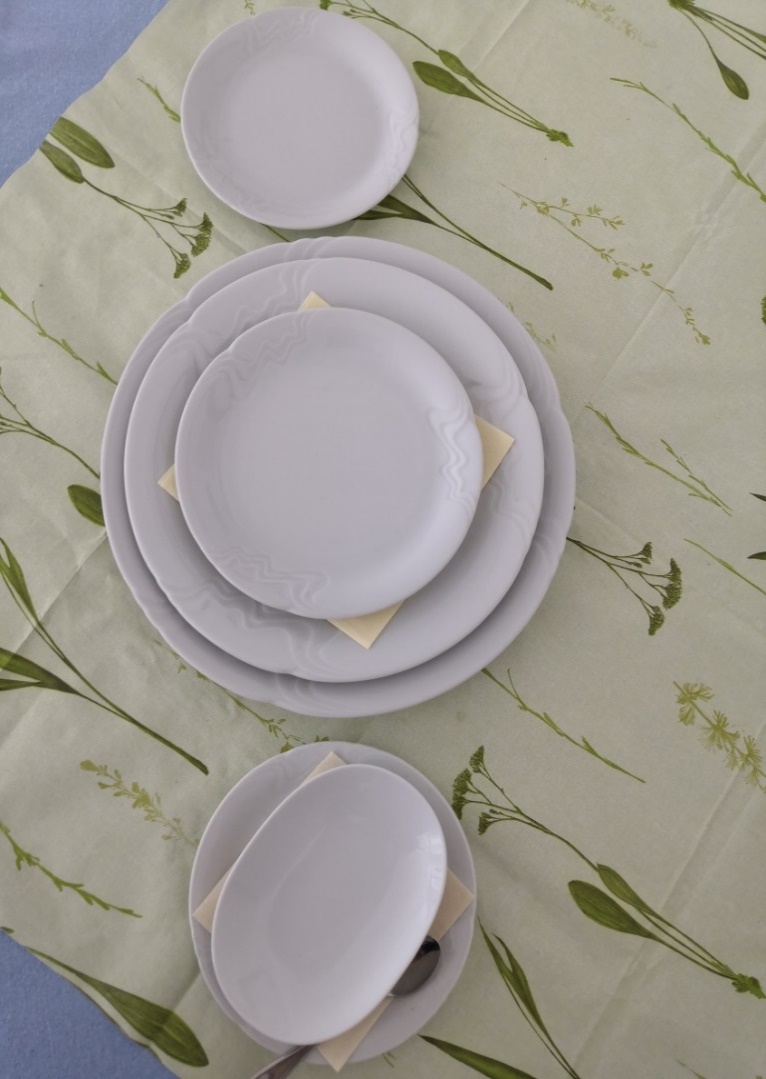 (doplňte si dle prezentace do svého pracovního sešitu poznámky) Inventář = _______________________________________________________________________________________________________________Co byste zařadili jako inventář na pokrmy?_____________________________________________________________Jaké má inventář významy?________________________________________________________Jak rozdělujeme inventář podle materiálu:________________________________________________________________________________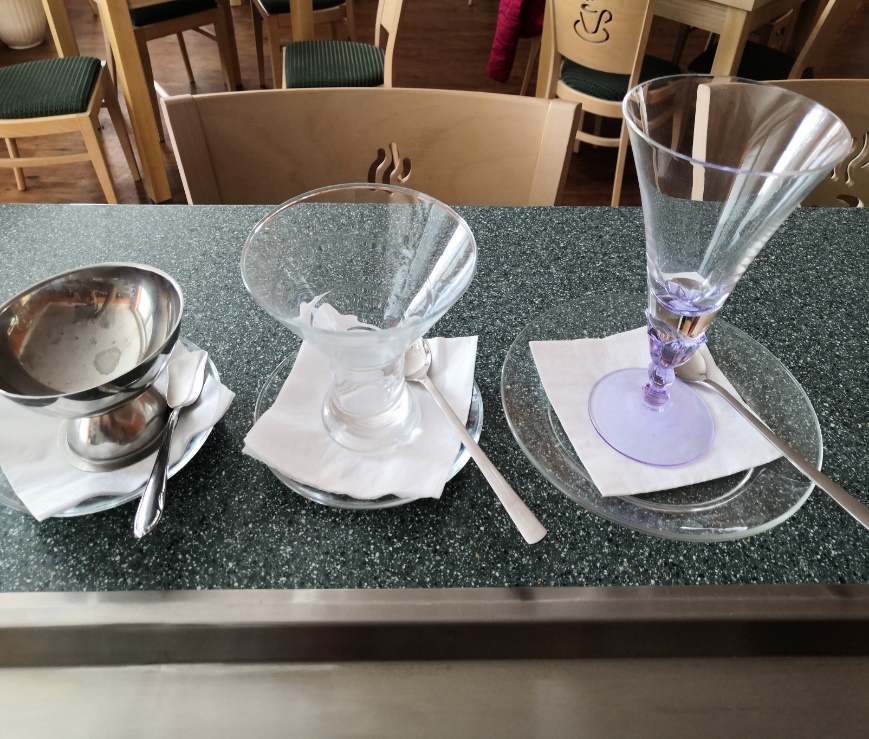 Možnosti použití inventářeV interiéru _______________ – restaurace, kavárny, vinárny, bary, jídelny…dopravní prostředky – letadla, lodě, autokary, jídelní vozy______________ – fresh bary, fastfoody, cafeterie, cukrárny…veřejné prostory – nádraží, letiště, úřady, polikliniky…V exteriéru (s sebou „take away“)stánkový prodej a tržiště   – ____________________pultový prodej – ______________________Použití inventáře na pokrmyJak rozdělujeme inventář na pokrmy – 1. interiérový__________________restauračníkavárenský_________stylový nebo atypickýJaké máme druhy talířů?____________________________________________________________________________________________________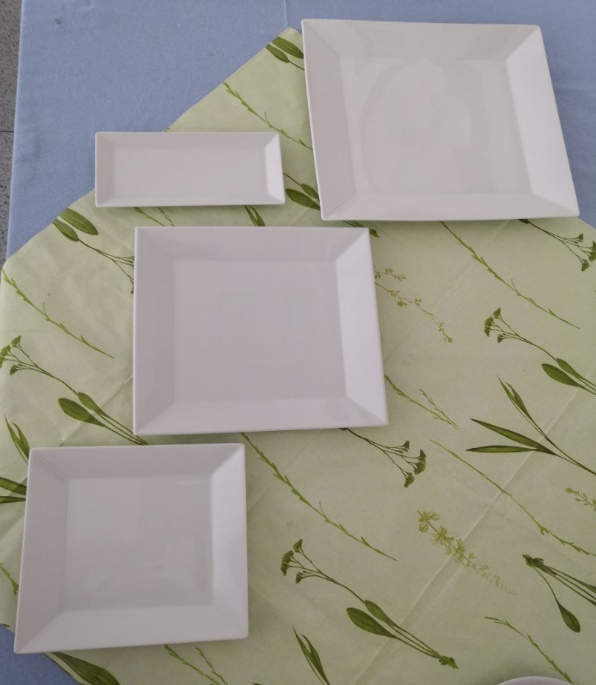  Na jaké pokrmy používáme masový hluboký talíř?_________________________________________Pravidla používání inventáře na pokrmyna každý pokrm používáme _________________v provozu máme jen potřebné množství – ostatní ve _______________ a podle potřeby fasujemevelikost porcí má být v souladu s ______________ => dezertní talíř –> dezertní příbor –> předkrmpoužíváme jednotný inventář – stejný vzor univerzální inventář má výhody v možnosti kombinovatpravidelně kontrolujeme _______________ – vysoké finanční nákladypoškozený inventář _________________Napište vše, co víte o papírovém a plastovém inventáři.____________________________________________________________________________________________________________________________________________________________Charakteristiky inventáře na pokrmy(vysvětli níže uvedené pojmy, jak jim rozumíš?)široký výběr – např. _____________________________________________________rozmanitý materiál – např. _______________________________________________užitná hodnota - _______________________________________________________estetická hodnota –_____________________________________________________cena – je hodnota inventáře vyjádřená v penězíchživotnost – doba použitelnosti inventáře zohledňující četnost používání a způsob zacházení s inventářemopotřebení - ___________________________________________________________péče - ________________________________________________________________kvalita - ______________________________________________________________hygiena - _____________________________________________________________Ukázky inventáře na pokrmy(dokresli si a doplň si informace)Jaký chod se podává v tomto inventáři?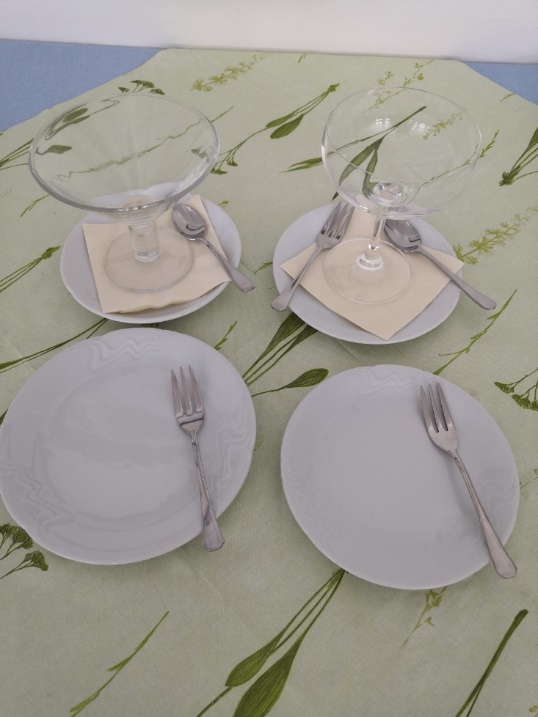 Polévku můžeme podávat v: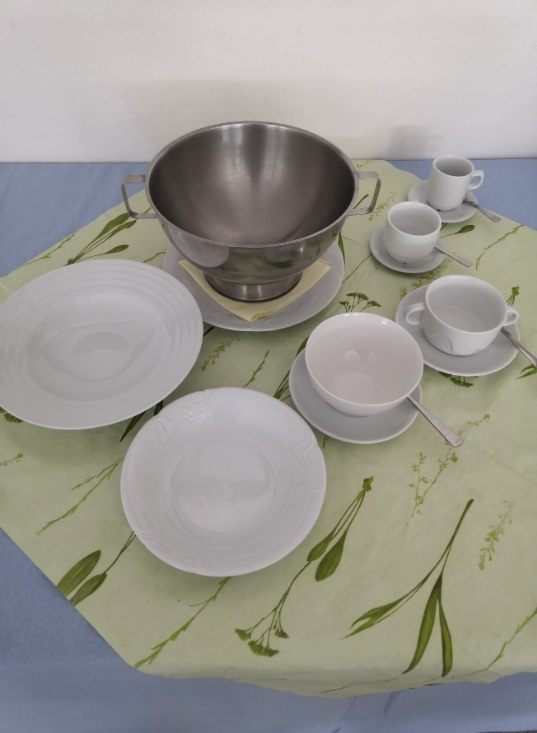 terině ___________ bujon šálku, šálku o obsahu 0,1 l; 0,2 l; 0,3 lJak se jmenuje inventář na obrázku a na co se používá? _________________________________________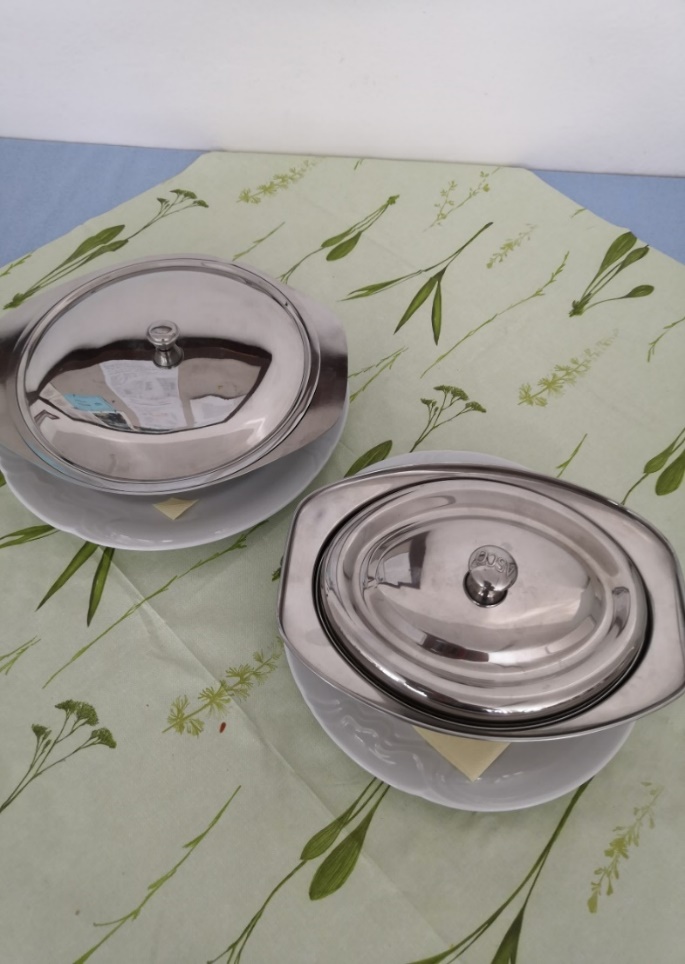 Jaký můžeme mít kovový inventář?mísy – ___________________________________________________ misky – na kompoty, saláty, přílohy, máslo a džem, na hlemýždě omáčníky – různě velké na ___________________________________timbály – _________________________________________________rybí vaničky s pokličkou a vyjímatelnou vložkoupoklice (kloše) na __________________________________________kalíšky a poháry na _________________________________________poháry na _________________________________________________Manipulace s inventářem na pokrmyZacházení s inventářem vyžaduje:___________– cenná hodnota, může se lehce poškodit; možnost úrazupřiměřenost – při uchopení bereme ohled na druh materiálu; sílu stiskučistotu / hygienu – pulírujeme; používáme při manipulaci bílých rukaviček___________ – třídíme a vybíráme podle znalostí, druhu pokrmu a příležitosti___________ – vhodně kombinujeme s prostředím, příležitostí.Péče o inventář na pokrmyObecné zásadyzohledňujeme _________________________dbáme na jednotnost používaného inventářeběžný inventář ________________ – vyšší obrátkamimořádný inventář vyžaduje vlastní přípravu a péčimanipulujeme pouze s ___________________ inventáře a to opatrněpoužíváme _________________ – tlumíme nárazy, bráníme otloukánívymezíme _________________ za svěřený inventářvhodně zacházíme a _________________ mycími prostředky, čistou vodouudržujeme _____________ a tím prodlužujeme ________________.Skladování inventáře na pokrmyObecná pravidlakaždý druh inventáře má své _______________________________ vlhkosti vzduchu a přímému slunečnímu svitumimořádný inventář skladujeme _______________ v kartonech, přepravkách s označením druhu a počtu kusůpodle druhu pokrmu můžeme inventář ____________ např. v režonuprovádíme ____________________sklady kontrolujeme, ______________, chráníme proti cizímu vniknutíAtypický / speciální inventářmůže být ___________________zvýrazňuje druh podávaného pokrmudůraz kladen na ________________zpravidla ve stylových střediscích________________ charakter inventářespíše příležitostně jen u vybraných druhů pokrmů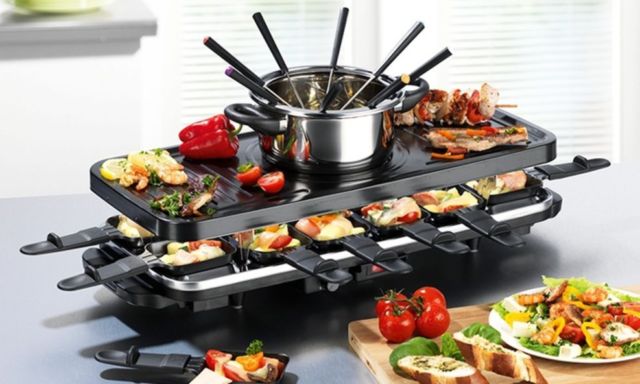 Doplňující otázky:Jaké sklady a úložné prostory máte inventář na pokrmy ve vaší odborné učebně? Popište pomůcky, které při skladování používáte, jak šetříte místem při skladování? Jsou sklady dostatečně chráněny před cizím vniknutím, jak? Inventář na pokrmy jste zvládli  Gratulujeme ….Nechť se daří při další práci s ním Fotografie výše uvedené byly pořízeny vlastní fotodokumentací na SŠPHZ v Uherském Hradišti.